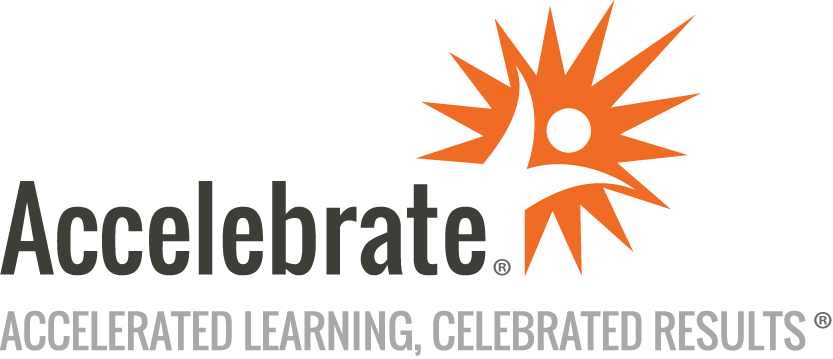 Conflict Resolution and Difficult ConversationsCourse Number: ITL-134
Duration: 1 dayOverviewThis Conflict Resolution and Difficult Conversations training course teaches students how to avoid and resolve conflict. Students learn how to maximize conversational effectiveness to prepare for difficult conversations using the ALERT process.PrerequisitesNo prior experience is presumed.MaterialsAll attendees receive comprehensive courseware covering all topics in the course.Software Needed on Each Student PCFor in-person deliveries, attendees do not need computers for this course. We will provide full classroom setup instructions that will include seating in small groups, with supplies such as flipcharts, sticky notes, markers, and pens for the attendees and a projector and Internet connection for the instructor's laptop.Online deliveries for this interactive training will use an online meeting platform (such as Zoom, WebEx, GoTo, or Teams) to have face-to-face contact online, including use of breakout rooms for group activities.ObjectivesAll students learn how to:Understand conflict sources, dynamics, and resolutionUse key conflict resolution strategies to reduce or end conflictEmploy a seven-step conflict resolution processUse the ALERT Difficult Conversational ProcessOutlineIntroductionInitial Thoughts and Vocabulary The typology of conflictTypes of conflictThe conflict spiralERIC, VASE, and special question typesConflict Strategies Rationale and actionCollaboration vs. compromisingQuick Conflict Resolution Tips Techniques to establish a positive dialogDefining a workable solutionDealing with and defusing high emotionsThe Conflict Resolution Process  A seven-step process moving from defining the issues at hand, through resolution, and ending with ways prevent future conflictsConversational Tips and Techniques General ground rulesConstructive feedbackQuestion restatementAddressing employee responsesAction / Reaction(s)Ways to say ‘no’Use and observation of body languageValue of storytellingDiscussion Preparation Defining your goals, risks, and resultsTime, location and venueOrchestrating the listening frameworkFive-Step ALERT Conversation Process OverviewConclusion